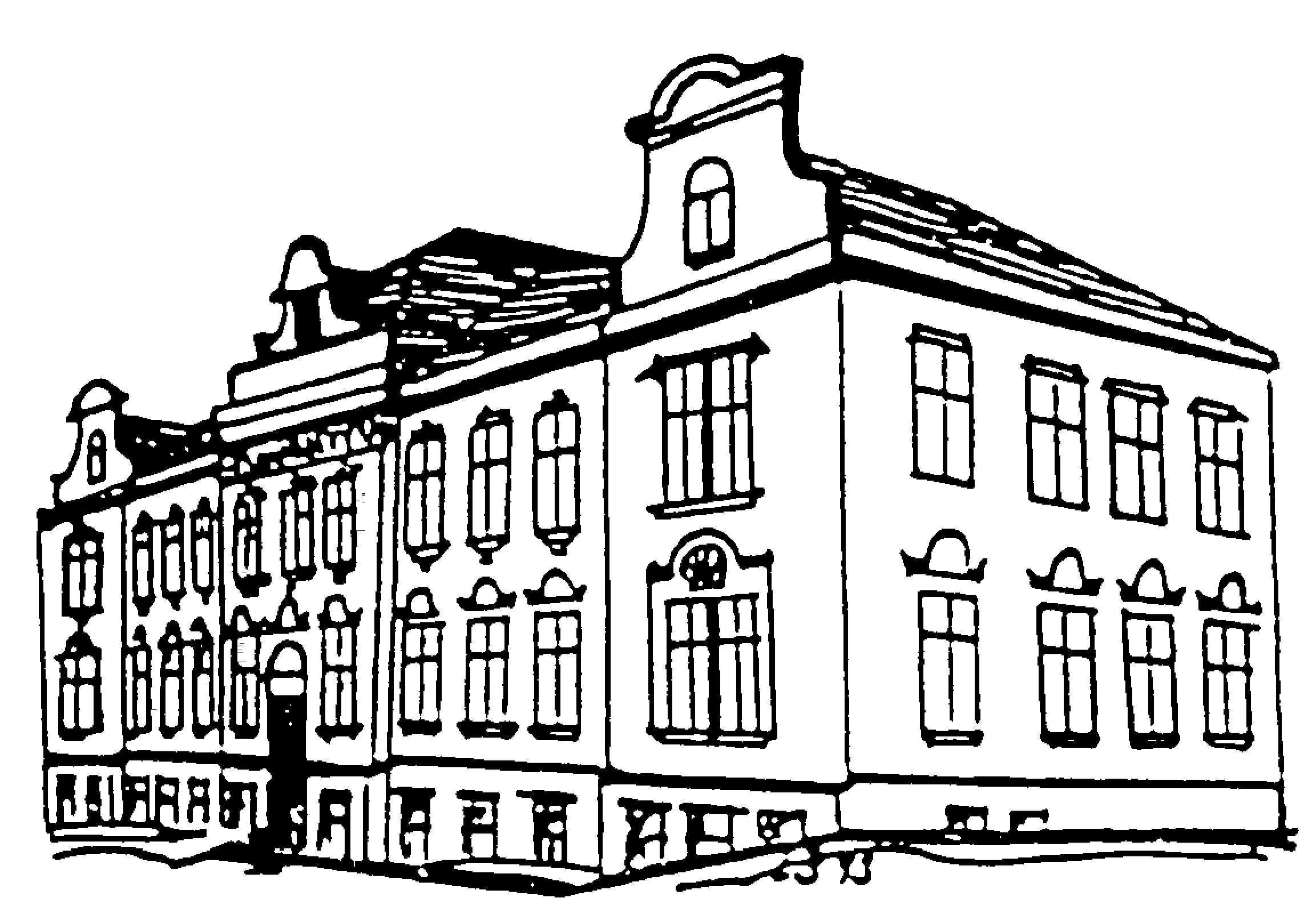 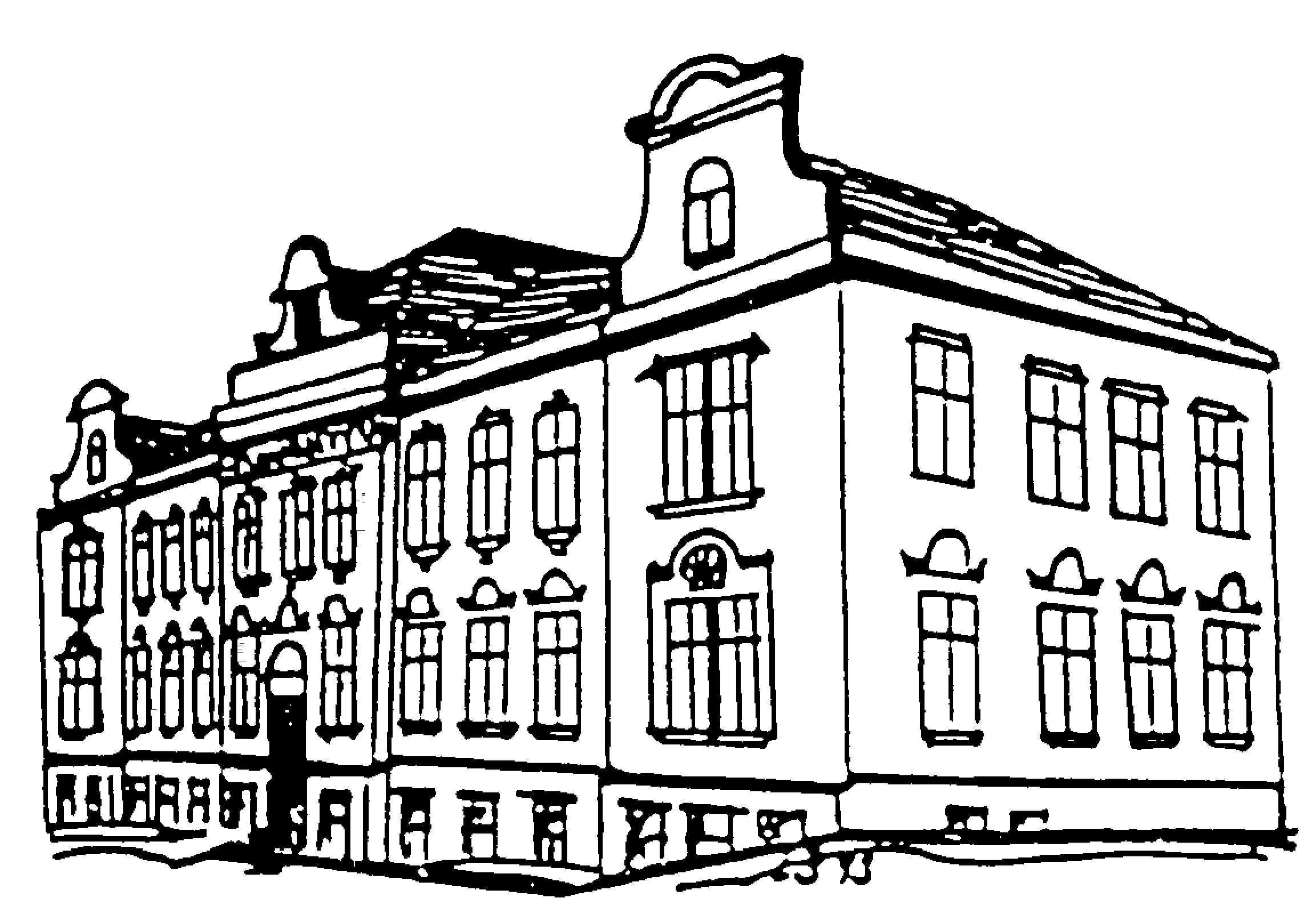 Střední odborné učiliště Slaný                                     Hlaváčkovo náměstí 673                                                                274 01 Slaný, IČ 00069485                                                        	Flaga s.r.o.						Nádražní 47						693 01  Hustopeče                                                             IČ 47917091, DIČ CZ47917091Objednávka č.122/00069485/2020Objednáváme u Vás dodávku plynu propan pro teplo.Adresa dodání:  Otruby – Lidice u SlanéhoPředpokládané množství: 3 000 MJ v ceně 52 229,17 Kč bez DPH, 63 197,30 Kč s DPH včetně ADR poplatku.                                                                              Ing. Jaroslava Cvrčková									ředitelka	Ve Slaném 16. 12. 2020